Бриф на разработку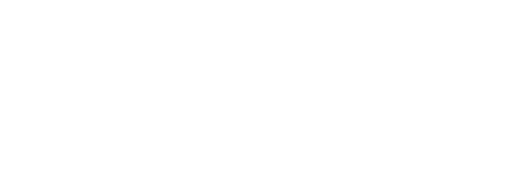 Сайта		 к договору № ____ от ____________г. Симферополь						                    "__" ________201_ г.Что такое бриф?Бриф — это анкета, содержащая список основных требований и информацию о будущем сайте, на основе которой делается предварительная оценка бюджета и сроков создания сайта.Для чего нужен бриф?Заказчику бриф помогает четко определить цели и задачи будущего сайта.В процессе заполнения анкеты, вы не только лишний раз проанализируете проект, но и четко представите себе его будущие функциональные возможности и примерный внешний вид. Разработчику бриф необходим для того, чтобы предложить конкретное решение, для достижения наилучшего результата. К брифу Вы можете приложить любые дополнительные материалы (наброски, структуру, тексты, иконки, фирменную цветовую схему и т.д.), которые считаете важными и полезными для разработки.От полноты информации зависит результат проекта. Но, если в процессе заполнения анкеты, у вас возникнут некоторые вопросы, на которые вы затрудняетесь ответить, то не стесняйтесь оставлять их без ответа. Мы свяжемся с вами и проконсультируем по любым вопросам. Переименуйте (название бренда) заполненный бриф и отправьте пожалуйста на адрес: info@tigerweb.ruОбщая информацияИнформация о компанииМаркетинговая информацияВеб-сайтИнформация о сайте (да/нет)Предполагаемый тип сайта  Интернет-магазин (продажа товаров и услуг, заказ, оплата, личный кабинет)  Сайт-каталог (продвижение товаров и услуг, сбор заявок)  Корпоративный сайт (полная информация о компании, каталог услуг)  Лендинг пейдж (лонгрид, призывающий к выполнению какого-либо действия)  Сайт-визитка (общая информация о компании и контакты, 1-2 страницы)  Промо-сайт (лонгрид, повествующий о товаре или услуге, сбор заявок)  Индивидуальный проект (Продвижение товаров и услуг)  Свой вариант: Задачи сайта  Сформировать имидж  Донести информацию  Продать товар/услугу  Привлечение сотрудников  Расширение партнерской сетиДополнительные языковые версии сайта  Английская версия  Украинская версия  Свой вариант:Разделы сайтаЗамените текст примера на свой, можете использовать пример как основу для своей структуры. Вы можете нарисовать от руки на обычном листе А4 каким вы видите свой сайт, либо прикрепить к письму имеющийся документ со структурой сайта. Дизайн сайтаУкажите адреса сайтов, которые вам нравятся по дизайну либо по другим параметрамУкажите адреса сайтов, которые вам не нравятся по дизайну либо по другим параметрамНастроение и ассоциации, которые должен вызывать дизайн  Строгий корпоративный дизайн  Яркий, броский дизайн  Позитивный и веселый дизайн  Насыщенный иллюстрациями/фотографиями  Минималистичный дизайн  Упор на функциональностьОбщая композиция сайта  Жесткая левосторонняя  Правосторонняя  По центру  Резиновая (на всю ширину)  На усмотрение дизайнераЦветовая гамма  Цвета фирменного стиля и любые сочетания  Мягкие пастельные цвета  Монохром (черный, белый, оттенки серого)  Контрастные цвета  На усмотрение дизайнераЖелаемая цветовая схемаНажмите на несколько из квадратиков (не более 3).Укажите ваши пожелания по шрифтамЕсли у вас есть какие-либо пожелания по шрифтам, перечислите их.Нестандартные шрифты можно выбрать здесь: http://www.google.com/fonts/(слева в блоке «Script:» необходимо выбрать «Cyrrilic»)Пример: Garamond, Helvetica Futura, UbuntuТехнические требования к сайтуФункционал для сайтаТребуемая функциональность интернет-магазинаБраузеры для просмотра сайта  Windows 7+, Google Chrome последней версии  Windows 7+, Opera последней версии  Windows 7+, Mozilla Firefox последней версии  Windows 7+, Internet Explorer последней версии  Windows 7+, Safari последней версииУкажите, в каких браузерах и в каких операционных системах должен просматриваться сайт. Для экономии бюджета на верстку рекомендуется готовить сайт для просмотра только в последних версиях браузеров и в Windows 7 (и выше).Нужна ли интеграция с сервисами  Онлайн-консультант (jivosite, callback hunter, carrot quest)  E-mail рассылки  CRM-система  Системы онлайн оплатАнимация на сайте  Нет  Анимация блоков с контентом  Эффект параллакса  Сложные анимации, по задумкеПодготовка контента для сайтаЕсть ли у вас уникальные тексты для сайта?  Предоставляются  Сделайте заглушки, заменю потом  Заказываем у копирайтера, платить согласныЧтобы ваш сайт продвигался в поисковых системах, на нем должен быть авторский текст, если хотите скопировать чужой текст с другого сайта, его нужно переписать и проверить на уникальность с помощью сервиса text.ru.Есть ли у вас качественные авторские фото для сайта?  Предоставляются  Сделайте заглушки, потом заменю  Берем из платных клипартов, платить согласны Рекомендуем использовать только фото, на которые у вас есть авторские права — вы их сами снимали, купили у фотографа или на фотостоке; хорошего качества.Дополнительные услугиХостингРекомендуем использовать услуги специализированных компаний, если большое количество посетителей должны приходить на сайт круглосуточно и в выходные. Требуется абонентская плата.  Да        НетРегистрация/продление доменаЛучше воспользоваться нашими услугами, чтобы зарегистрировать домен на вас и следить за ежегодной оплатой. При смене хостинга сайта требуется перенастраивать DNS.  Да        НетУслуги технической поддержкиРешение технических проблем на сайте, публикация контента, исправление верстки. Возможна работа как в рамках абонентской оплаты, так и оплаты за отработанное количество часов специалистов.  Да        НетПожелания, идеи, мыслиМоменты, которые нам стоит учесть при разработке сайта.Название компании (название проекта, для которого делается сайт)Представитель (заказчик, ФИО)Контактные данные (телефон, e-mail)Веб-сайт (укажите ссылку на сайт или группу в социальных сетях)Планируемый адрес сайта (укажите доменные имена, необходимо проверить у регистратора)Желаемая дата сдачи проектаОткуда узнали о нас (поисковая система, рекомендация, соц. сети)Целевая аудитория (пример: молодые люди 25-30 лет, доход выше среднего)Сфера деятельностиИнформация о продуктах, услугахВаши конкурентные преимущества (какими преимуществами обладает ваш товар/услуга)Уникальность бренда (есть ли в товаре что-нибудь уникальное, особенное, какое-нибудь полезное свойство или функция?)Цели создания сайта (купить, оставить заявку, скачать прайс и т.д.)Этапы работы с клиентом (опишите свой ход работы с клиентом)Сайты прямых конкурентов (ссылки)Сайты партнеров (ссылки)НаличиеНаличие исходника 
(ai, psd, pdf, cdr и т.д.)Знак, логотип, слоганФирменный стильПерсонаж, образГрафические материалы (буклеты, каталоги и др.)Видеоролик, промо 
(Youtube и др.)Сертификаты, дипломы, патенты, свидетельстваОтзывы и благодарности (фото, видео, текстовые)Пример структуры разделов: ГлавнаяКаталог товаровПодгатегорияКарточка товараКорзинаОформление заказаО компанииДополнительные услугиДоставка и оплата Отзывы клиентовЛичный кабинетЗаказыДоставкиПрофильАдрес сайтаКомментарийАдрес сайтаКомментарий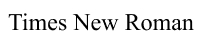 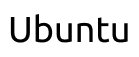 с засечкамибез засечек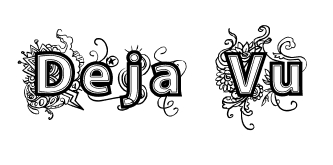 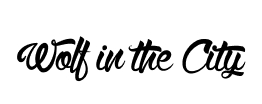 акцидентныйрукописныйПредлагаемый функционалВаш комментарийПубликация новостей (новости придется писать минимум раз в неделю)Подписка и рассылка (сбор e-mail с сайта посетителей позволит, вовлечь в отношения со своим брендом)Регистрация пользователей (обычный способ или через соц. сети, групповые права посетителей, оптовые клиенты, постоянные клиенты)Автоматическое определение географического региона посетителя (это необходимо, если на сайте будет отличаться информация для разных городов)Форум пользователей (если у вас будет возможность ежечасного модерирования сообщений пользователей, имеются в наличии темы)Голосования/опросы (используйте этот вид обратной связи, если у вас есть план исследований и вы готовы улучшать свой продукт или услуги)Интеграция с соц. сетями (размещение информации с вашего сайта; напишите URL ваших групп/страниц/аккаунтов)Поиск по сайту (простой/расширенный — при наличии большого объема информации на сайте, когда навигация затруднена, или на сайте более 100 страниц)Интерактивная карта проезда (рекомендуем выбрать одну из карт: 2GIS, Яндекс, Google, на которой есть здание вашего офиса, склада, ...)Форма обратной связи (пожелания, жалобы, претензии, оценку работы компании; запрос на обратный звонок; заявка на услугу или товар; запрос дополнительной информации, …)Внутренняя баннерная реклама (для акцента посетителей на целевые страницы сайта — акции, распродажи, бонусы, если другими элементами интерфейса это нельзя сделать)Калькулятор стоимости (укажите, расчет какого параметра вы хотите показать, например, процентной ставки кредита, количества груза в вагоне, …; будьте готовы описать логику расчетов для программиста)Предлагаемый функционалВаш комментарийОпишите желаемое поведение посетителя в процессе покупки на сайте (нужна ли корзина, сравнение товаров, список покупок, рейтинг товаров, отзывы о товарах)Система upsell и cross sell (необходимы ли рекомендации похожих и сопутствующих товаров, текстовые и/или видео-советы для покупателей)Оплата в магазине (нужна ли интеграция с платёжной системой - укажите название платёжного агрегатора или банка; будет ли у вас несколько видов цен - мультиколоночный прайс)Интеграция со складом (нужно ли работать с остатками по складам/магазинам)Доставка товара (решите, нужно ли автоматизировать расчёт стоимости доставки или достаточно сделать страницу с таблицей стоимости доставки с населёнными пунктами и транспортными компаниями или подставлять стоимость доставки в зависимости от города покупателя с выбором из списка\определять по ip)Подписка и рассылка (на новинки и акции – обеспечивать ли на сайте сбор e-mail посетителей, будете ли вы рассылать им письма с сайта или его нужно интегрировать с API системой массовых почтовых рассылок уровня Madmimi)Регистрация пользователей (укажите, что будет пользователю дано сделать в личном кабинете, будут ли даны разные права группам посетителей, например, оптовикам - несколько цен на товары; постоянным клиентам - накопленные скидки, возможность повторять заказ, ...)